NÁHRADNÍ TERMÍN  Obecní úřad Chomutice pořádá zájezd na divadelní představení     Eduardo De Filippo: FILUMENA MARTURANOv neděli 27. září 2020 od 19.00 hod.Jiráskovo divadlo Nový Bydžov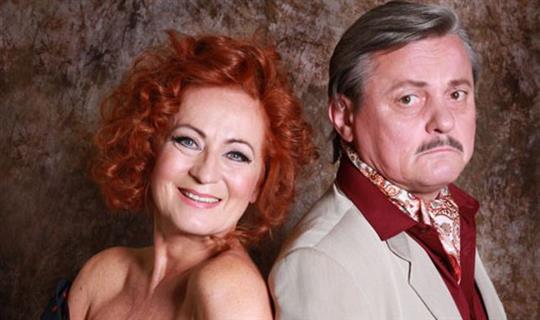 Simona Stašová a Svatopluk Skopal v hlavních rolích slavné tragikomedie, která patří k tomu nejlepšímu z italské tvorby.  Co všechno musí podstoupit prostá žena, aby dostala k oltáři zhýralého boháče a pro své syny zabezpečila rodinu. Vždyť děti jsou přece děti! Odjezd: v 18.15 hod. od nákupního střediskaPokud vám náhradní termín nevyhovuje, můžete požádat o vrácení peněz.Lístky potom nabídneme k prodeji.Děkujeme za pochopení.